TY DOLLA $IGN RETURNS TO THE ROAD ON THE“MORE MOTION LESS EMOTION TOUR”WITH SPECIAL GUESTS SYMBA & LEON THOMASSOUNDS BY DRE SINATRAACCLAIMED MUSICAL POWERHOUSE’S NORTH AMERICAN TOURKICKS OFF SEPTEMBER 15 IN SAN DIEGO, CATICKETS GO ON SALE THIS FRIDAY, JUNE 23 AT 10AM LOCALFOR ALL TICKET INFORMATION & PRE-SALE ACCESS, VISIT WWW.DOLLASIGNWORLD.COM/TOUR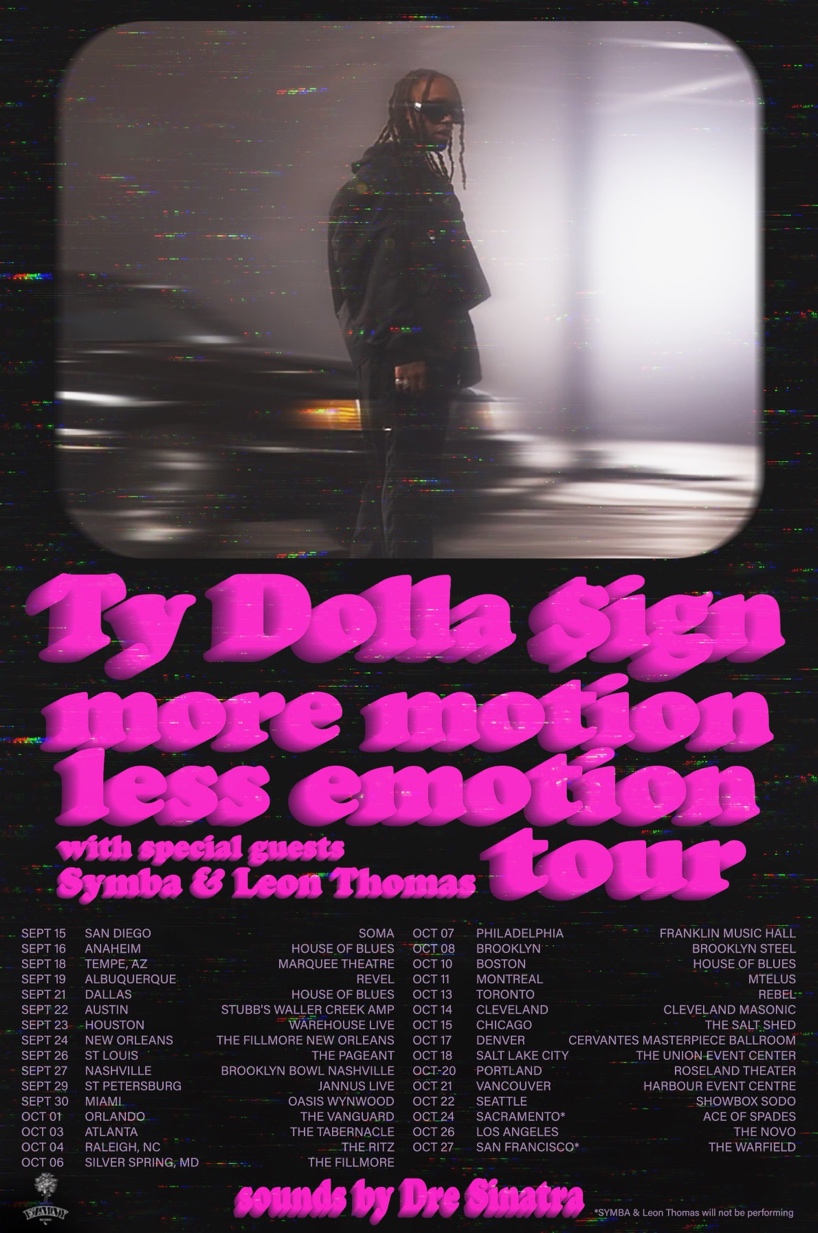 (Los Angeles, CA – June 20, 2023) – Acclaimed singer/songwriter/producer TY DOLLA $IGN makes his triumphant return to the stage with his upcoming “MORE MOTION LESS EMOTION TOUR.” The 31-city tour kicks off on September 15 in San Diego, CA and will feature special guests rising West Coast rapper, Symba & rising R&B singer, Leon Thomas, who is signed to Ty’s EZMNY label imprint, as well as sounds from Ty’s longtime DJ, Dre Sinatra.General ticket on-sale begins this Friday, June 23 at 10am local time. For all ticket information & pre-sale access, please visit www.dollasignworld.com/tour.Today’s announcement of the ”MORE MOTION LESS EMOTION TOUR” comes on the heels of the release of Ty’s new single “Motion,” which The New York Times praised Ty who “…found a new groove on the breezy, house-inflected summer-ready track,” while FADER declared the single is “…custom-built for the summer heat.” Download/Stream | Watch official music video“Motion” is the first single off the Los Angeles native’s forthcoming new EP due out this Summer. This July, Ty will celebrate the 10-year anniversary of his acclaimed mixtape, BEACH HOUSE 2, which featured the classic songs “Paranoid,” “Irie” and more.* * *ABOUT TY DOLLA $IGN Hailed as “one of the richest R&B talents of the last decade” by The New York Times, Ty Dolla $ign is a multiple GRAMMY-nominated musical powerhouse who has single-handedly shaped the music industry with his undeniable classic songs (“Paranoid,” “Or Nah,” “Blasé”,) chart-topping collaborations (“Psycho” with Post Malone, “Work From Home” with Fifth Harmony) and genre-defying songwriting and production contributions (JAY-Z & Beyonce, Kanye West, Rihanna, Mariah Carey, Drake, Chris Brown, Christina Aguilera, Khalid, Wiz Khalifa and more.)With over 10 billion streams, 10 million singles sold and a career-to-date total of over 50 RIAA platinum and gold certifications, the Los Angeles native’s solo discography features the critically acclaimed albums Free TC (2015), Beach House 3 (2017) and Featuring Ty Dolla $ign (2020) and the timeless mixtapes Beach House, Beach House 2, Sign Language, Airplane Mode and Campaign.For all Ty Dolla $ign press inquiries, please contact:Jason Davis | Jason.Davis@atlanticrecords.com* * *‘MORE MOTION LESS EMOTION TOUR’ DATES** dates without Symba & Leon ThomasSEPTEMBER9/15 – San Diego, CA - SOMA9/16 – Anaheim, CA – House of Blues9/18 – Tempe, AZ – Marquee Theatre9/19 – Albuquerque, NM – Revel9/21 – Dallas, TX – House of Blues9/22 – Austin, TX – Stubb’s Waller Creek Amphitheater9/23 – Houston, TX – Warehouse Live9/24 – New Orleans, LA – The Fillmore New Orleans9/26 – St. Louis, MO – The Pageant9/27 – Nashville, TX – Brooklyn Bowl Nashville9/29 – St. Petersburg, FL – Jannus Live9/30 – Miami, FL – Oasis WynwoodOCTOBER10/1 – Orlando, FL – The Vanguard10/3 – Atlanta, GA – Tabernacle10/4 – Raleigh, NC – The Ritz10/6 – Silver Spring, MD – The Fillmore Silver Spring10/7 – Philadelphia, PA – Franklin Music Hall10/8 – Brooklyn, NY – Brooklyn Steel10/10 – Boston, MA – House of Blues10/11 – Montreal, QC – MTELUS10/13 – Toronto, ON – Rebel10/14 – Cleveland, OH – Masonic Cleveland10/15 – Chicago, IL – The Salt Shed10/17 – Denver, CO – Cervantes’ Masterpiece Ballroom10/18 – Salt Lake City, UT – The Union Event Center10/20 – Portland, OR – Roseland Theater10/21 – Vancouver, BC – Harbour Event & Convention Centre 10/22 – Seattle, WA – Showbox SoDo 10/24 – Sacramento, CA – Ace of Spades**10/26 – Los Angeles, CA – The Novo10/27 – San Francisco, CA – The Warfield**Connect with Ty Dolla $ign:Instagram | Twitter | Facebook | YouTube | Website